IZ POL for Opt-in resource: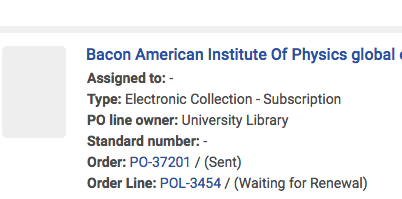 Click on View License to see new FY negotiated price for Opt-in NZ resource.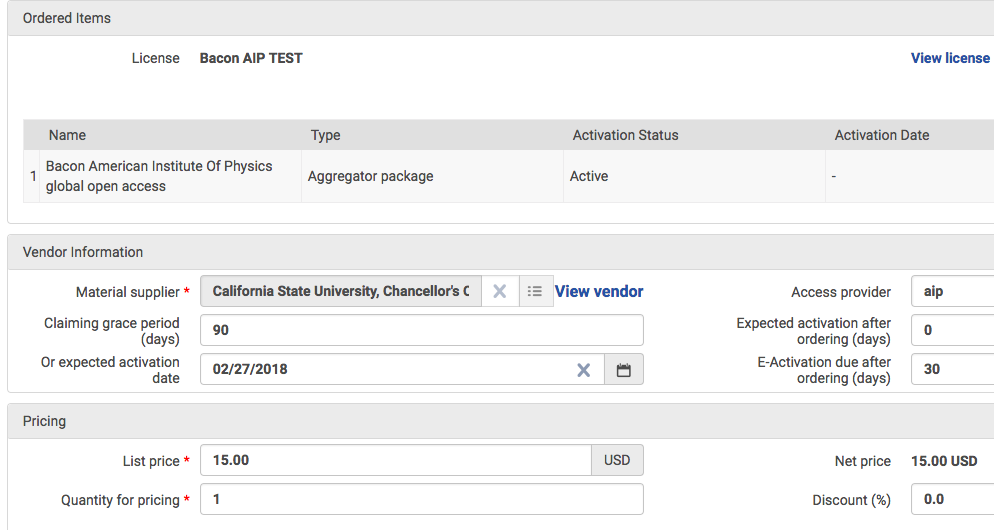 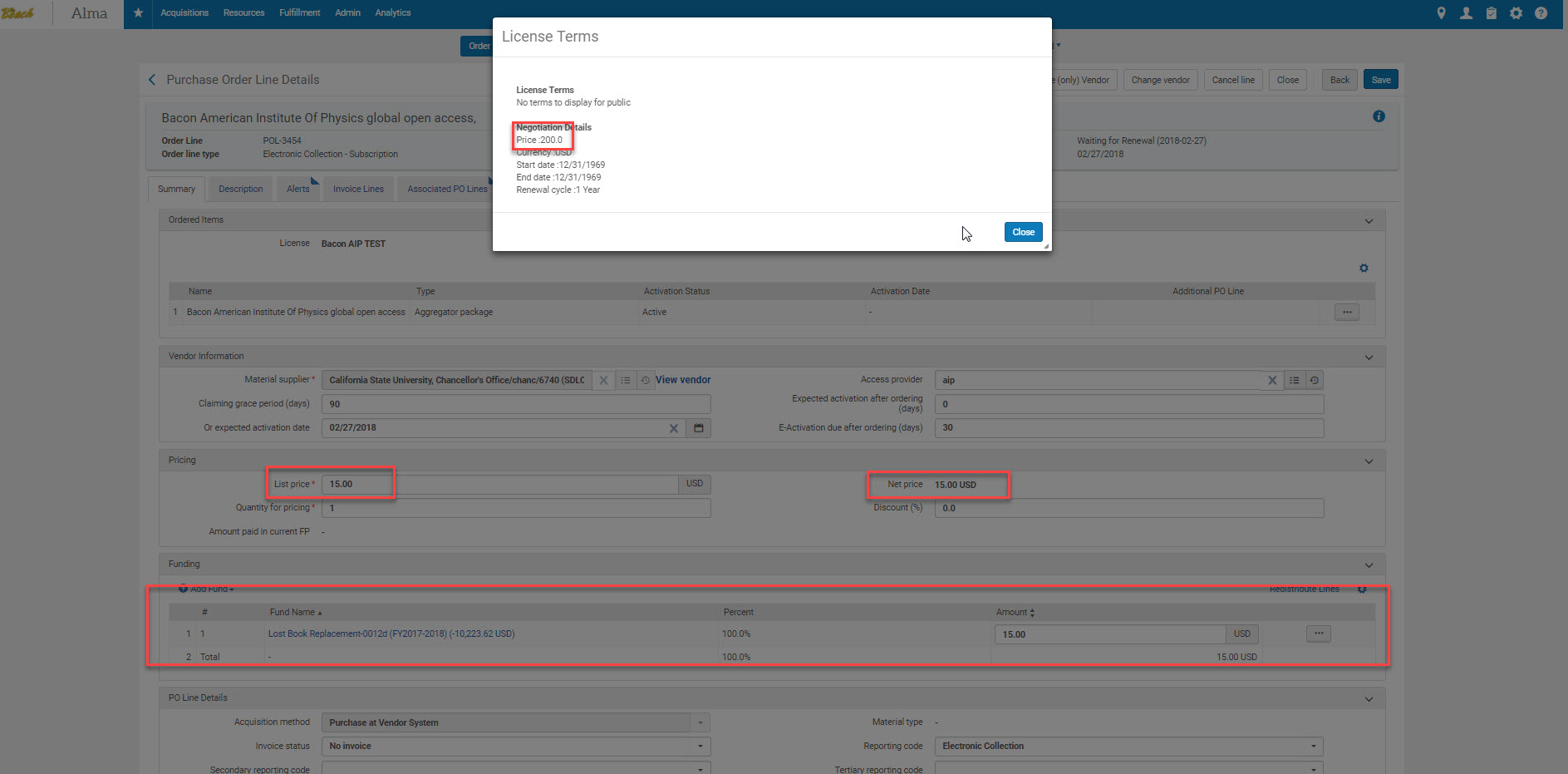 